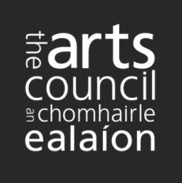 Ciste Gníomhaíochta Cláir 2017 Daoine Óga, Leanaí agus Oideachas (DÓLO)Treoirlínte d’Iarratasóirí Spriocdháta: 5.30pm, Déardaoin, 1 Nollaig 2016Ciste Gníomhaíochta Cláir: seicliosta don iarratasÚsáid na seicliostaí thíos chun a chinntiú go bhfuil d’iarratas don Chiste Gníomhaíochta Cláir comhlánaithe go hiomlán.Míreanna atá éigeantach i gcás gach iarratais (seiceáil gach ceann de na míreanna seo)Míreanna atá éigeantach i gcás iarratais áirithe (seiceáil iad siúd a bhaineann le d’iarratas)	An dara tuairim (seiceáil an mhír seo)1. 	Maidir leis an gCiste Gníomhaíochta Cláir 1.1	An spriocdháta chun iarratais a chur isteachNí mór gach iarratas a dhéanamh trí úsáid a bhaint as Seirbhísí ar Líne na Comhairle Ealaíon.1.2	Cuspóirí agus tosaíochtaí an Chiste Gníomhaíochta CláirIs é cuspóir an Chiste Gníomhaíochta Cláir cabhrú le heagraíochtaí cleachta cláir ealaíne ar ardchaighdeán a chur ar fáil do leanaí agus do dhaoine óga, cláir ealaíne ar ardchaighdeán de chuid leanaí agus daoine óga féin a chur ar fáil nó cláir ealaíne ar ardchaighdeán a chur ar fáil in éineacht le leanaí agus daoine óga ach iad a bheith ag teacht le beartas agus le tosaíochtaí straitéiseacha na Comhairle Ealaíon maidir le Daoine Óga, Leanaí agus Oideachas (DÓLO). Ní mór cláir a dhearadh agus a phleanáil ar bhealach a chinnteoidh go bhfaighidh gach sprioc-aoisghrúpa taithí ealaíne ar ardchaighdeán. Cuirfear tograí a dhírítear ar aoisghrúpaí ar leith ó bhreith go haois trí bliana is fiche san áireamh. Mar aon le gach dámhachtain ón gComhairle Ealaíon, agus mar a leagtar amach i gcuid 3 de na treoirlínte seo, beidh fiúntas ealaíonta agus indéantacht an chláir a bheartaítear mar chuid de phríomhchritéir mheasúnú na dtograí don Chiste Gníomhaíochta Cláir. Déanfaidh an Chomhairle Ealaíon iarracht, nuair is féidir, tacú le réimse leathan clár ar ardchaighdeán, lena n-áirítear réimse foirmeacha ealaíne, aoisraonta agus réigiúin tíreolaíocha.Tá an Chomhairle Ealaíon tar éis an méid seo a leanas a aithint mar thosaíochtaí straitéiseacha le haghaidh tacaíochta tríd an gCiste Gníomhaíochta Cláir in 2017: Cláir atá uaillmhianach ó thaobh ealaíne agus a bhfuil de chumas acu cur le forbairt leanúnach an chleachtais agus an tsoláthair ealaíne do leanaí agus do dhaoine óga in ÉirinnCláir ina léirítear eolas agus tuiscint ar an sprioc-aoisghrúpa nó ar na sprioc-aoisghrúpaí, agus ina gcuimsítear straitéisí chun rannpháirtíocht daoine óga sna healaíona a fhorbairt agus a fheabhsúCláir ina n-áirítear deiseanna do leanaí agus do dhaoine óga cur leis an gclár ealaíne agus feidhmiú mar bhonn eolais dá phleanáil agus/nó dá mheasúnúClár a léiríonn an chaoi a rachfar i bhfeidhm ar an sprioclucht féachana, agus, nuair is féidir ina n-áireofar straitéisí chun leanaí agus daoine óga ó chúlraí a mbaineann ilghnéitheacht shóisialta agus/nó chultúrtha leo a chumasú le bheith rannpháirteach. Is ciste iomaíoch atá i gceist agus bronntar dámhachtainí ar bhonn aonuaire. Ní bhronnfar iad den dara huair. Tá sé i gceist go gcuideodh an ciste le costais ghné amháin nó níos mó de chlár ealaíne eagraíochta a bheidh ar siúl in 2017. Níl sé i gceist go dtabharfaí tacaíocht chun freastal ar phríomhchostais ná ar chostais leanúnacha oibriúcháin/riaracháin. Níl eagraíochtaí a fhaigheann maoiniú faoi aon cheann de phríomhchláir deontais na Comhairle Ealaíon (Maoiniú Bliantúil, Deontas le haghaidh Clár Bliantúil) i dteideal cur isteach ar na dámhachtainí.Tá straitéis deich mbliana na Comhairle Ealaíon (2016-2025), Saothar Ealaíne Iontach a Tháirgeadh: Forbairt na nEalaíon in Éirinn a Threorú (http://www.artscouncil.ie/ga/straiteis-na-comhairle-ealaion/) mar bhonn eolais faoi na dámhachtainí agus scéimeanna uile.1.3	Cé atá i dteideal iarratas a dhéanamh?Tá an Ciste Gníomhaíochta Cláir oscailte d’iarratais ó na heagraíochtaí seo:Eagraíochtaí atá lonnaithe i bPoblacht na hÉireann. Bíonn cásanna eisceachtúla ann nuair a ghlacann an Chomhairle Ealaíon le hiarratais incháilithe ó dhaoine nach cónaitheoirí de chuid Phoblacht na hÉireann iad. Sula n-admhódh an Chomhairle Ealaíon go bhfuil iarratas den sórt sin incháilithe, áfach, bheadh ar an gComhairle bheith sásta go gcuirfeadh torthaí togra den sórt sin leis na healaíona i bPoblacht na hÉireann. Eagraíochtaí nach bhfaigheann maoiniú faoi chláir deontais athfhillteacha ar bith de chuid na Comhairle Ealaíon (Maoiniú Bliantúil, an Deontas le haghaidh Clár Bliantúil).  Tá an Chomhairle Ealaíon tiomanta don chothromas agus don chuimsiú, agus fáiltíonn siad roimh iarratais ó eagraíochtaí a dhéanann ionadaíocht do chultúir éagsúla agus do dhaoine faoi mhíchumas.Cé hé an t-iarratasóir?Is ionann an t-iarratasóir agus an duine nó an eagraíocht a gheobhaidh aon deontas a thairgfear agus a bheidh freagrach as glacadh le téarmaí agus le coinníollacha an deontais sin. Ní íocfar aon deontas a thairgfear ach isteach i gcuntas bainc atá in ainm an iarratasóra. Ní mór na doiciméid go léir a chuirfear ar fáil a bheith in ainm eagraíocht an iarratais. Mar shampla, má dhéanann tú iarratas chuig an gComhairle Ealaíon ar mhaoiniú faoin ainm Gníomhaíochtaí an Bhaile Nua, ní mór go mbeadh gach doiciméad, lena n-áirítear sonraí bainc agus sonraí cánach, san ainm sin. Ní ghlacfar le leaganacha éagsúla amhail Ealaíona an Bhaile Nua Tta. nó Stiúideonna an Bhaile Nua. 1.4	Cé nach bhfuil incháilithe chun iarratas a dhéanamh?Áirítear leo seo a leanas na daoine nach bhfuil i dteideal iarratas a dhéanamh:Eagraíochtaí a fhaigheann maoiniú faoi aon cheann de phríomhchláir deontais na Comhairle Ealaíon (Maoiniú Bliantúil, Deontas le haghaidh Clár Bliantúil)Daoine aonair.Tabhair faoi deara: áirítear liosta mionsonraithe de na gníomhaíochtaí neamh-incháilithe i gcuid 1.6 thíos.1.5	Cad is féidir leat iarratas a dhéanamh air?Féadfaidh tú iarratas a dhéanamh ar chostais a bhaineann le gníomhaíocht ealaíne atá beartaithe le cur ar siúl in 2017.Breathnóidh an Chomhairle Ealaíon freisin ar chostais a bhaineann go sainiúil le rannpháirtíocht daoine óga faoi mhíchumas leis na healaíona. Más mian leat cur isteach ar mhaoiniú breise ar an mbonn sin, ba chóir duit faisnéis a chur ar fáil le d’iarratas ag sonrú na gcostas breise sin. Cé mhéad maoinithe ar féidir leat iarratas a dhéanamh air?Níl uasteorainn leagtha amach maidir leis an méid ar féidir iarratas a dhéanamh air. Mar sin féin, bíonn an Chomhairle Ealaíon ag feidhmiú faoi shriantachtaí buiséid agus is scéim an-iomaíoch í seo. Má éiríonn le do thogra, beifear ag súil go sásóidh tú na téarmaí agus coinníollacha a bhaineann le cúnamh airgeadais. Bí ar an eolas go n-athraíonn na téarmaí agus coinníollacha ag brath ar an méid a bhronntar.Agus tú ag cur isteach ar an gCiste Gníomhaíochta Cláir, ní mór duit sonraí a chur isteach maidir leis an ioncam agus caiteachas a bhaineann le do thogra beartaithe. Iarrtar ort an t-ioncam, an caiteachas agus an méid atá á iarraidh agat a shonrú ag trí chéim le linn d’iarratais:Ar líne, nuair a chuirfidh tú tús leis an iarratas (na figiúirí iomlána amháin)I gcuid 3 den fhoirm iarrataisAr an bhFoirm um Ghníomhaíochtaí agus Buiséad Mionsonraithe a chuireann tú isteach mar chuid de d’iarratas.Cinntigh go bhfuil na figiúirí iomlána mar an gcéanna sna trí chás agus cinntigh gurb ionann an méid atá á iarraidh agus CAITEACHAS IOMLÁN lúide IONCAM IOMLÁN.Ba cheart go n-áireofaí leis an gcaiteachas beartaithe táillí iomlána, pá, costais theicniúla, costais mhargaíochta agus phoiblíochta, etc., a bhaineann go sonrach leis an gclár ealaíne, agus níor chóir go n-áireofaí sonraí maidir le príomhchostais na heagraíochtaBa cheart go n-áireofaí leis an ioncam beartaithe an méid airgid a shíleann tú a gheofar ó mhaoinitheoirí eile, fáltais ó dhíol ticéad, etc., a bhaineann go sonrach leis an gclár ealaíne a bheartaítear, agus níor chóir go n-áireofaí sonraí maidir le hioncam a bhaineann le tionscadail eile ná le costais oibriúcháin. Is tábhachtach freisin gach tacaíocht chomhchineáil a léiriú san ioncam agus sa chaiteachas araon d’fhonn fíorluach agus luach iomlán do thogra a thaispeáint.1.6	Cad nach féidir leat iarratas a dhéanamh air?I measc na ngníomhaíochtaí agus na gcostas nach féidir leat cur isteach orthu, tá siad seo a leanas:Mórcheannacháin chaipitiúlaPríomhchostais/costais riaracháinGníomhaíochtaí nó costais nach n-oireann do chuspóir an Chiste Gníomhaíochta CláirGníomhaíochtaí a d’oirfeadh níos fearr do dhámhachtain eile arna maoiniú ag an gComhairle Ealaíon nó arna feidhmiú ag gníomhaireachtaí stáit eile, amhail Cultúr ÉireannGníomhaíochtaí a bhí ar siúl cheana féin nó a gcuirfear tús leo sula ndéanfar cinneadh faoi d’iarratas. Gníomhaíochtaí chun airgead a thiomsú le haghaidh carthanais, chun páirt a ghlacadh i gcomórtas, nó a bheidh ar siúl go príomha chun brabús a dhéanamhGníomhaíochtaí oideachais nó gairme go príomha agus nach bhfuil ina gcuid de chlár éagsúil de thaithí ealaíonta a dhírítear ar rannpháirtíocht daoine óga leis an bhfoirm ealaíne bheartaithe/na foirmeacha ealaíne beartaithe a fhorbairtGníomhaíochtaí a ndearna an Chomhairle Ealaíon measúnú orthu cheana féin. Déanfar eisceacht má mhol an Chomhairle duit go sainiúil d’iarratas a atreorú chuig an gCiste Gníomhaíochta Cláir. Cuimhnigh, áfach, nach ionann a leithéid de chomhairle agus léiriú go n-éireoidh leis an iarratas.1.7	Cén t-ábhar tacaíochta nach mór duit a chur isteach le d’iarratas?Anuas ar d’fhoirm iarratais, agus ar leithligh ar fad, d’fhonn a bheith incháilithe le haghaidh measúnú don Ciste Gníomhaíochta Cláir, caithfidh tú an t-ábhar tacaíochta seo a leanas a chur isteach ar líne:Foirm chomhlánaithe um Ghníomhaíochtaí agus Buiséad Mionsonraithe – ní mór úsáid a bhaint as teimpléad na Comhairle Ealaíon, atá ar fáil le híoslódáil ar leathanach an Chiste Gníomhaíochta Cláir ar shuíomh gréasáin na Comhairle Ealaíon: http://www.artscouncil.ie/ga/Cisti/Ciste-Gniomhaiochta-Clair-do-DOLO/Má tá obair le leanaí nó le daoine óga faoi ocht mbliana déag d’aois, nó saothar a chur i láthair an aoisghrúpa seo, i gceist le do thogra, ní mór duit cóip de do cháipéis Beartas um Chosaint agus Leas Leanaí a chur isteach le d’iarratas. Ní mór duit a chinntiú gur forbraíodh do bheartas agus nósanna imeachta i gcomhar le Tús Áite do Leanaí: Treoir Náisiúnta um Chosaint agus Leas Leanaí agus go dtagann siad leis na prionsabail atá ansin. Tá tuilleadh eolais ar www.tusla.ie.CVanna mionsonraithe atá cothrom le dáta (trí leathanach ar a mhéad) de chuid na n-ealaíontóirí agus na ndaoine aonair uile a bheidh páirteach sna gníomhaíochtaí a bheartaítearSamplaí de shaothar ábhartha a rinne an eagraíocht nó na daoine aonair atá páirteach cheana – feic Na formáidí comhaid a nglactar leo  i gcuid 2.3.Sna cásanna seo a leanas, ní mór duit an t-ábhar tacaíochta breise seo a leanas a chur isteach:Faisnéis d’aon urraíocht nó tacaíocht airgeadais dheimhnithe má tá sé sonraithe i do bhuiséad beartaithe – e.g. meabhrán tuisceana, litir thairisceana, ráiteas tacaíochta, nó a leithéid de dhoiciméad, a chomhfhreagraíonn leis an méid a luaitear i do bhuiséad.Má bhaineann do thogra le heagraíochtaí comhpháirtíochta eile, fianaise ar a dtacaíocht – e.g. litir thacaíochta nó doiciméad den chineál céanna.Má tá obair le hainmhithe i gceist le do thogra, ní mór duit cóip den cháipéis Beartas agus Nósanna Imeachta um Chosaint Ainmhithe de do chuid a chur ar fáil.Measfar nach mbeidh d’iarratas incháilithe mura gcuirfidh tú an t-ábhar tacaíochta riachtanach isteach. Ábhar tacaíochta roghnachSa mhullach ar an ábhar tacaíochta riachtanach a luaitear thuas, féadfaidh tú aon ábhar eile a chur isteach a mheasann tú atá ábhartha faoi choinne d’iarratais. 2. 	D’iarratas a dhéanamh2.1	Cláraigh le Seirbhísí ar Líne na Comhairle EalaíonNí mór gach iarratas a dhéanamh trí Sheirbhísí ar Líne na Comhairle Ealaíon; ní ghlacfar le hiarratais a dhéanfar ar bhealach ar bith eile (tríd an bpost, ar fhacs nó ar an ríomhphost).Ní mór duit cuntas Seirbhísí ar Líne a bheith agat chun iarratas a dhéanamh. Mura bhfuil cuntas Seirbhísí ar Líne agat cheana féin, cláraigh do chuntas tríd an bhfoirm chlárúcháin a chomhlánú anseo: https://onlineservices.artscouncil.ie/register.aspx?&lang=gd-ge.Laistigh de chúig lá oibre seolfar UTE (uimhir thagartha ealaíontóra) uathúil agus pasfhocal chugat (i ríomhphost), agus beidh tú in ann úsáid a bhaint astu chun logáil isteach ar na Seirbhísí ar Líne.Riachtanais maidir leis na Seirbhísí ar Líne a úsáidNí mór do do ríomhaire agus don bhrabhsálaí Idirlín na riachtanais seo a leanas a chomhlíonadh ionas go n-oibreoidh na seirbhísí ar líne duit:Tabhair faoi deara: Ní mór duit Microsoft Word nó OpenOffice Writer a bheith agat ar do ríomhaire freisin chun an fhoirm iarratais féin a chomhlánú. Bogearraí saor in aisce é OpenOffice Writer ar féidir leat é a íoslódáil anseo: http://www.openoffice.org. Ní mór duit leagan OpenOffice Writer 4.0.1 nó níos luaithe a úsáid. Murar féidir leat aon cheann de na riachtanais sin a chomhlíonadh nó mura dtuigeann tú iad, téigh i dteagmháil linn le comhairle a fháil chomh luath agus is féidir leat roimh an spriocdháta. Fág do dhóthain ama agat féin chun an t-iarratas a chomhlánúBa chóir duit eolas a chur ar shuíomh gréasáin na Seirbhísí ar Líne tamall maith roimh an spriocdháta agus sula dtosaíonn tú ag ullmhú iarratais. Is dócha go mbeidh an-chuid cuairteoirí ar an suíomh tráthnóna an spriocdháta. Ba cheart duit d’iarratas a ullmhú agus a chur isteach tamall maith roimh an spriocdháta. D’fhéadfadh an t-am uaslódála a bheith i bhfad níos faide ná an t-am íoslódála. D’fhéadfadh sé go dtógfadh sé níos faide ná mar a cheapfá d’ábhar tacaíochta a uaslódáil. Tacaíocht theicniúil a fháilMá bhíonn tacaíocht theicniúil uait agus iarratas ar líne á dhéanamh agat, is féidir leat dul i dteagmháil leis an gComhairle Ealaíon ach ríomhphost a sheoladh chuig onlineservices@artscouncil.ie nó glaoch a chur ar 01 6180200. Molaimid duit aon deacrachtaí teicniúla a thuairisciú dúinn tamall maith roimh an spriocdháta. Tabhair uimhir ghutháin agus déan cinnte go bhfuil tú ar fáil chun glaoch uainn a fhreagairt. Déileálaimid le fiosruithe ar bhonn tús freastail ar an gceann is túisce. Cuimhnigh go ndéantar anrud glaonna ag druidim leis an spriocdháta agus go mb’fhéidir nach réiteofar glaonna i dtaobh tacaíocht theicniúil a gheofar tar éis 2.30pm ar an dáta deiridh roimh an spriocdháta.2.2	Líon isteach an fhoirm iarratais Mura bhfuil sé seo déanta agat cheana féin, íoslódáil an fhoirm iarratais don Chiste Gníomhaíochta Cláir. Is cáipéis atá comhoiriúnach le Microsoft Word/OpenOffice Writer í an fhoirm iarratais, a chomhlánóidh tú as líne (ar do ríomhaire féin). Tugtar treoir ar an bhfoirm iarratais maidir le conas gach cuid den fhoirm a líonadh isteach. Do chás a chur i láthairTabhair faoi deara: tá sé tábhachtach cuimhneamh go bhféadfadh sé nach bhfuil cur amach ar do shaothar in aon chor ag na daoine a bheidh i mbun measúnú ar d’iarratas agus ag déanamh cinnidh maidir leis. Beidh an breithiúnas a thabharfar bunaithe go príomha ar an eolas a thabharfaidh tú i d’fhoirm iarratais agus ar shamplaí de shaothar roimhe seo agus ar eolas eile san ábhar tacaíochta.Chun an cás is fearr a chur i láthair maidir le cén fáth ar chóir duit dámhachtain a fháil, ba chóir duit breithniú an-chúramach a dhéanamh ar cad a chuirfidh tú san áireamh sna codanna seo a leanas den fhoirm:2.3	Ullmhaigh aon ábhar tacaíochta atá riachtanach don iarratasNí mór duit ábhar tacaíochta a chur isteach le d’iarratas. De ghnáth, áirítear leis sin samplaí de shaothar reatha de do chuid – e.g. téacs, físeán, íomhánna, nó taifeadtaí fuaime. Feic cuid 1.7 Cén t-ábhar tacaíochta nach mór duit a chur isteach le d’iarratas? Ní mór duit an t-ábhar tacaíochta uile den sórt sin a chur isteach ar líne; ní mór duit, más gá, ábhar a scanadh nó a shábháil i bhformáid leictreonach. Na formáidí comhaid a nglactar leoLiostaítear sa tábla seo a leanas na formáidí comhaid a nglactar leo mar chuid d’iarratas ar dhámhachtain Ciste Gníomhaíochta Cláir. Bailigh le chéile na comhaid go léir a theastóidh uait in áit inrochtana ar do ríomhaire.Naisc YouTube a chur isteachFéadfaidh tú naisc a chur ar fáil chuig ábhar atá á óstáil ar YouTube (www.youtube.com) seachas an t-ábhar a uaslódáil go díreach. Chun é sin a dhéanamh, cóipeáil an URL (seoladh iomlán na háite ina bhfuil d’ábhar á óstáil ar YouTube) isteach i ndoiciméad Word nó a chomhionann agus uaslódáil é mar dhoiciméad tacaíochta ina bhfuil nasc gréasáin. Tabhair faoi deara: ní mór go mbeadh aon nasc a chuireann tú ar fáil á óstáil ar YouTube. Ní fhéachfar ar naisc le suíomhanna eile óstála.Seiceáil go n-oibríonn an nasc ó laistigh den cháipéis a uaslódálfaidh tú – is é sin le rá, go nascann sé i gceart le d’ábhar ar YouTube.Mura mian leat go mbeadh ábhar a uaslódálann tú chuig YouTube chun críocha d’iarratais le feiceáil go poiblí, féadfaidh tú d’fhíseán a ainmniú mar cheann ‘neamhliostaithe’ sna socruithe. Comhaid a ainmniú go cuíMaidir le gach comhad a bhfuil sé ar intinn agat é a uaslódáil, tabhair comhadainm air a léiríonn go soiléir cad atá ann nó cad a léirítear leis. Mar shampla ba chóir go mbeadh sé soiléir ó ainm an chomhaid cibé an CV, téacs samplach nó léirmheas ar shaothar roimhe seo atá sa cháipéis. Cuir cáipéisí tacaíochta isteach i gcomhaid ar leith atá ainmnithe go cuí.Is é 40 MB an t-uasmhéid iomlán maidir leis an ábhar tacaíochta ar fad a uaslódáiltear le hiarratas amháin. 2.4	D’iarratas a dhéanamh ar líneChun d’iarratas a chur isteach ar líne, ní mór duit dul trí cheithre phríomhchéim. Cliceáil ar Sábháil dréacht ag deireadh gach céime. Is féidir leat teacht ar ais chuig d’iarratas agus é a athbhreithniú tráth ar bith sula gcuirfidh tú isteach ar deireadh é.1. Roghnaigh clár maoinithe agus íoslódáil an fhoirm iarrataisChun tús a chur le hiarratas nua, cliceáil ar an gcnaipe Déan iarratas ar do leathanach baile, agus lean na leideanna chun an clár cuí maoinithe a roghnú agus chun uimhir uathúil thagartha a thabhairt do d’iarratas, trína n-aithneofar é. Ag an gcéim seo, is féidir leat an fhoirm iarratais a íoslódáil freisin (mura bhfuil sé sin déanta agat cheana féin).2. Iarr méid an mhaoinithe Ag an gcéim seo, sonróidh tú an caiteachas agus an t-ioncam a bhaineann le do thogra, agus méid an mhaoinithe atá á iarraidh agat. Ba chóir gurb ionann an méid a iarrtar agus Caiteachas iomlán lúide Ioncam iomlán. Ba chóir go mbeadh na figiúirí deiridh a iontrálann tú anseo díreach cosúil leo siúd a iontrálann tú i gcuid 3 den fhoirm iarratais agus i d’Fhoirm um Ghníomhaíochtaí agus Buiséad Mionsonraithe, ar doiciméad thacaíochta riachtanach í.3. Uaslódáil an fhoirm iarratais agus an t-ábhar tacaíochta Lean na leideanna chun d’fhoirm iarratais atá comhlánaithe agus sábháilte agat a uaslódáil, mar aon le buiséad mionsonraithe, CVanna agus aon ábhar tacaíochta riachtanach eile (feic cuid 1.7 Cén t-ábhar tacaíochta nach mór duit a chur isteach le d’iarratas?). Ní gá duit gach rud a uaslódáil ag an am céanna. Is féidir leat d’iarratas a shábháil mar dhréacht, agus teacht ar ais chuige níos déanaí.4. Seol an t-iarratas Nuair a bheidh tú sásta go bhfuil gach rud atá de dhíth chun tacú le d’iarratas uaslódáilte agat, cliceáil Cuir isteach.Ní féidir an t-iarratas a athrú tar éis é a chur isteach. Ná cuir an t-iarratas isteach go dtí go mbeidh tú iomlán sásta leis.Ba chóir a bheith ag súil le dhá ríomhphost a fháil. Eiseofar an chéad cheann láithreach bonn nuair a gheobhaidh an Chomhairle Ealaíon d'iarratas. D’fhéadfá an dara ceann a fháil cúpla nóiméad ina dhiaidh sin agus d’uimhir iarratais ann, a úsáidfear ar gach comhfhreagras a bhainfidh leis an iarratas seo.Tabhair faoi deara: Tá sé tábhachtach go rachfá i dteagmháil le onlineservices@artscouncil.ie mura bhfaigheann tú an dara ríomhphost deimhnithe ar a mbeidh uimhir an iarratais.3. 	Próiseáil agus measúnú na n-iarratas3.1	ForbhreathnúDéanann an Chomhairle Ealaíon gach iarratas a mheas, tugann sí breith orthu agus cuireann sí a breith in iúl do na hiarratasóirí de réir na nósanna imeachta atá leagtha síos. Is é an aidhm atá ann a chinntiú go bhfuil córas cothrom trédhearcach ann maidir le dámhachtainí a bhronnadh. 3.2	An próiseas measúnaitheDéanann an Chomhairle Ealaíon gach iarratas a fhaightear a phróiseáil mar seo a leanas:Achar amaDéanann an Chomhairle Ealaíon dianiarracht iarratais a mheasúnú chomh tapa agus is féidir ach mar gheall ar líon na n-iarratas agus ar an bpróiseas dianmheasúnaithe, tógfaidh sé suas le dhá sheachtain déag ón spriocdháta go dtí go ndéanfar an cinneadh. 3.3	Critéir chun iarratais a mheasúnúDéantar iarratais a mheasúnú i gcomhthéacs iomaíoch agus cuirtear an fhoirm iarratais agus na hábhair thacaíochta san áireamh. Déantar measúnú ar gach iarratas i gcoinne na gcritéar seo a leanas: a) fiúntas ealaíne, b) an chaoi a gcomhlíonann siad cuspóirí agus tosaíochtaí na dámhachtana, agus c) indéantacht. Cuirtear síos ar gach ceann de na critéir sin thíos.Fiúntas ealaíne Dírítear sa mheasúnú ar an bhfiúntas ealaíne ar an iarratasóir agus orthu siúd atá bainteach leis an ngníomhaíocht chomh maith le nádúr na gníomhaíochta ealaíon atá beartaithe, agus áirítear leis breathnú ar an méid seo a leanas:Caighdeán an smaoinimh agus na gníomhaíochta ealaíon atá beartaitheCuntas teiste an iarratasóra agus an phearsanra ealaíonta a bhfuil baint acu leis an gclár gníomhaíochtaí faoi mar a thaispeántar é ina CVanna agus san ábhar tacaíochta eile a cuireadh isteachAcmhainn an iarratasóra agus na bpearsanra ealaíonta de réir mar atá léirithe san fhoirm iarratais agus san ábhar tacaíochta a cuireadh isteachAn uaillmhian, an úrnuacht agus an inniúlacht atá léirithe sa tograConas a léirítear nuálaíocht, turgnamhacht agus comhoibriú san iarratas.Comhthéacs na foirme ealaíne nó an chleachtais ealaíon lena mbaineann an ghníomhaíocht atá beartaithe.Cuspóirí agus tosaíochtaí na dámhachtana a chomhlíonadh Déantar iarratais a mheasúnú de réir a fheabhas a éiríonn leo cuspóirí agus tosaíochtaí na dámhachtana a chomhlíonadh – feic cuid 1.2 Cuspóirí agus tosaíochtaí na dámhachtana. IndéantachtBreathnaítear i measúnú indéantachta ar an gcumas a léiríonn an t-iarratasóir chun an clár gníomhaíochtaí atá beartaithe a sheachadadh. Áirítear air sin breathnú ar na nithe seo a leanas:Cuntas teiste an phearsanra a bhfuil baint acu leis an gclár gníomhaíochtaí a bhainistiú, a riar, agus a sholátharA oiread a léiríonn an t-iarratasóir go bhfuil coinníollacha agus luach saothair cothrom á soláthar do na healaíontóirí rannpháirteachaA mhéid is atá comhpháirtithe aitheanta páirteach nó tiomantaAn buiséad atá beartaitheFoinsí eile ioncaimAcmhainní eile atá ar fáil agus an teacht atá orthuAn clár ama nó an sceideal atá beartaithe.Mar aon leis an méid thuas, cuirfidh an Chomhairle Ealaíon san áireamh inacmhainneacht gach iarratas i gcomhthéacs an bhuiséid atá ar fáil don Chiste Gníomhaíochta Cláir.3.4	Painéal piaraíIs é cuspóir chruinnithe an phainéil piaraí ná éagsúlacht tuairimí saineolacha a cheadú chun faisnéis a chur ar fáil don phróiseas cinnteoireachta. De ghnáth cuimsíonn painéil phiaraí triúr moltóirí seachtracha ar a laghad a bhfuil saineolas ábhartha acu ar an bhfoirm ealaíne agus/nó ar an gcleachtas ealaíon. Bíonn comhalta de chuid na Comhairle Ealaíon i gceannas ar gach cruinniú de ghnáth agus gníomhaíonn an comhalta sin mar chathaoirleach gan ceart vótála. Freastalaíonn comhairleoirí agus foireann na Comhairle Ealaíon ar na cruinnithe de réir mar is gá, agus bíonn na daoine a raibh baint acu le measúnú tosaigh na n-iarratas ar fáil chun faisnéis a sholáthar, de réir mar is gá. Beidh rochtain iomlán ag lucht an phainéil ar gach iarratas ar an ngearrliosta agus ar an ábhar gaolmhar go léir lá roimh an gcruinniú, tráth a ndéanann siad na hiarratais ar an ngearrliosta a athbhreithniú, a phlé agus a scóráil. Ina dhiaidh sin, déantar iarratais a rangú de réir scóir. Mar thoradh ar an gcomhthéacs iomaíoch agus ar an mbuiséad ar fáil, is dóigh nach mbeidh an Chomhairle Ealaíon in ann a mhaoiniú ach líon beag de na hiarratais a gheofar. Anuas air sin, b’fhéidir nach mbeadh sé indéanta an méid atá á iarraidh a thabhairt do gach iarratas rathúil. Dearbhú leasaD’fhonn cothroime agus cothromas sa chinnteoireacht a chinntiú, ní mór do chomhaltaí painéil leas a dhearbhú má tá dlúthcheangal pearsanta nó gairmiúil acu le hiarratasóir nó má tá baint acu ar shlí ar bith leis an iarratas. Féadann ‘leas’ a bheith ina ‘leas airgid’ nó ina ‘leas neamhairgid’ (e.g. gaol muintire, comhpháirtíochtaí pearsanta, nó comhpháirtíochtaí gnó idir fhoirmiúil agus neamhfhoirmiúil, etc.)Ní mór an leas a dhearbhú a luaithe agus is eol don chomhalta painéil é. D’fhéadfadh sé sin tarlú nuair a iarrtar air/uirthi suí ar an bpainéal (más eol an ‘leas’ ag an bpointe sin) nó tar éis liosta na n-iarratasóirí a fháil. I gcás go ndearbhaítear leas, ní bhfaighidh an comhalta painéil sin páipéir a bhaineann leis an iarratas sin agus beidh air nó uirthi an seomra a fhágáil nuair a bhíonn an t-iarratas ar leith á athbhreithniú. Nuair a thagann an cás sin aníos, vótálfaidh an Cathaoirleach in ionad an chomhalta painéil. I roinnt cásanna b’fhéidir nach dtuigfeadh comhalta painéil go bhfuil coinbhleacht leasa ann go dtí go bhfaigheann sé/sí na páipéir phainéil chun iad a athbhreithniú. I gcásanna den sórt sin ní mór don chomhalta painéil ball foirne den Chomhairle Ealaíon nó Cathaoirleach an phainéil a chur ar an eolas chomh luath agus a thuigeann sé/sí go bhféadfadh coinbhleacht leasa a bheith i gceist.  Sa chás go gcuireann beirt ón bpainéal in iúl go bhfuil coinbhleacht leasa acu i leith aon iarratais amháin, beidh an cathaoirleach páirteach mar chuid den phróiseas cinnteoireachta i gcás an iarratais shonraigh sin. Má tá coinbhleacht leasa ag Cathaoirleach ainmnithe an phainéil, ní mór dó/di é sin a dhearbhú a luaithe agus is eol dó/di go bhfuil a leithéid ann agus an fógra sin a thabhairt i scríbhinn roimh an gcruinniú. Sa chás sin, beidh an Ceann Foirne mar chathaoirleach ar an bplé a dhéanfar maidir leis an iarratas a bhfuil coinbhleacht leasa i gceist leis.3.5	Toradh na n-iarratasCuirtear gach iarratasóir ar an eolas i scríbhinn maidir le toradh a n-iarratas.Má éiríonn le d’iarratas, cuirfear litir thairisceana chugat ina sonrófar méid an mhaoinithe a bhronnfar ort agus téarmaí agus coinníollacha na dámhachtana. Inseofar duit freisin conas do dhámhachtain a tharraingt anuas.Faigheann an Chomhairle Ealaíon líon mór iarratas, agus bíonn an t-éileamh ar mhaoiniú i gcónaí níos mó ná na hacmhainní a bhíonn ar fáil. Mura n-éireoidh le d’iarratas, is féidir leat aiseolas a iarraidh ar fhoireann na Comhairle Ealaíon. Níl aon ghealltanas ann go mbronnfar dámhachtain mar gheall ar incháilitheacht agus ar chomhlíonadh nósanna imeachta iarratais amháin. Níl iarratasóirí nach n-éireoidh leo incháilithe chun iarratas a dhéanamh ar dhámhachtain eile de chuid na Comhairle Ealaíon le tabhairt faoin ngníomhaíocht chéanna. Más dóigh leis an gComhairle Ealaíon go mbeadh an ghníomhaíocht atá beartaithe níos feiliúnaí do chlár dámhachtana eile is féidir eisceacht a dhéanamh. I gcás dá leithéid, cuirfear é sin in iúl duit i scríbhinn.Achomhairc Is féidir le hiarratasóirí cinneadh maoinithe a achomharc má mheasann siad gur sáraíodh nósanna imeachta foilsithe na Comhairle Ealaíon, nó gur cuireadh i bhfeidhm go héagórach iad nó nár cloíodh leo. Má mheasann tú nár cloíodh le nósanna imeachta na Comhairle Ealaíon, breathnaigh ar an bpróiseas achomharc ar http://www.artscouncil.ie/ga/Maoiniu/Achomhairc/, nó téigh i dteagmháil leis an gComhairle Ealaíon le haghaidh cóip den bhileog faisnéise faoin bpróiseas achomharc.Tá na codanna uile den fhoirm iarratais a bhaineann lenár n-iarratas/dtogra líonta againn.D’íoslódálamar agus chomhlánaíomar an Fhoirm um Gníomhaíochtaí agus Buiséad Mionsonraithe le haghaidh an Chiste Gníomhaíochta Cláir ó shuíomh gréasáin na Comhairle Ealaíon, agus tá sí réidh againn le huaslódáil lenár n-iarratas.Tá samplaí den saothar atá déanta againn cheana féin, atá ábhartha maidir lenár n-iarratas dar linn, ullmhaithe againn agus tá siad réidh le huaslódáil.Tá CVanna cothrom le dáta i dtaobh an phríomhphearsanra go léir a bheidh páirteach sna gníomhaíochtaí a bheartaítear ullmhaithe againn, agus tá siad sin réidh le huaslódáil againn.Tá obair le leanaí nó le daoine óga faoi ocht mbliana déag d’aois, nó saothar a chur i láthair an aoisghrúpa seo, i gceist lenár dtogra, agus tá cóip de Bheartas um Chosaint agus Leas Leanaí dár gcuid curtha isteach againn leis an iarratas seo. Agus an beartas seo á chur isteach againn, deimhnímid gur forbraíodh é i gcomhar le Tús Áite do Leanaí: Treoir Náisiúnta um Chosaint agus Leas Leanaí agus go dtagann sé leis na prionsabail atá ansin. Tabhair cuairt ar www.tusla.ie.Áirítear sa bhuiséad dár dtogra tacaíocht airgeadais dheimhnithe ó fhoinsí eile, agus tá fianaise thacaíochta againn i gcás gach ceann acu sin (litir thairisceana, ráiteas tacaíochta nó a leithéid de dhoiciméad, mar shampla) atá réidh le huaslódáil.Beidh baint ag eagraíochtaí comhpháirtíochta lenár dtionscadal beartaithe, agus tá litir thacaíochta nó doiciméid eile againn le haghaidh gach eagraíochta atá réidh le huaslódáil.Tá obair le hainmhithe i gceist lenár dtogra, agus tá cóip den cháipéis Beartas agus Nósanna Imeachta um Chosaint agus Leas Ainmhithe dár gcuid curtha isteach againn.Rinne beirt eile ar a laghad ár n-iarratas a sheiceáil chun a chinntiú nach bhfuil aon earráidí ann agus nach bhfuil aon rud ar iarraidh. Cabhair a fháil le d’iarratasMá bhíonn ceist theicniúil agat faoi shuíomh gréasáin na seirbhísí ar líne a úsáid, is féidir leat ríomhphost a sheoladh chuig onlineservices@artscouncil.ie.Tá freagraí ar cheisteanna coitianta maidir leis na seirbhísí ar líne a úsáid ar fáil sa rannóg Ceisteanna Coitianta ar shuíomh Gréasáin na Comhairle Ealaíon ag: http://www.artscouncil.ie/ga/Teigh-i-dteagmhail-linn/FAQS/Seirbhisi-ar-line/Seirbhisi-ar-line/.Téigh chuig an nasc seo a leanas chun féachaint ar ár dtreoir ar YouTube maidir le hiarratas a dhéanamh: http://www.youtube.com/artscouncildemosMá bhíonn cabhair uait le hinneachar d’iarratais, is féidir leat dul i dteagmháil leis an gComhairle Ealaíon ag 01 6180200 nó ar an ríomhphost ag awards@artscouncil.ie. Déanann an Chomhairle Ealaíon gach iarracht freastal réasúnta a dhéanamh ar dhaoine faoi mhíchumas ar mian leo iarratas a chur isteach nó a bhfuil deacrachtaí acu teacht ar Sheirbhísí ar Líne. Má tá riachtanas speisialta agat sa réimse sin, déan teagmháil le Adrienne Martin, Oifigeach Rochtana na Comhairle Ealaíon, ar an nguthán (01 6180219) nó trí ríomhphost (adrienne.martin@artscouncil.ie) trí seachtaine ar a laghad roimh an spriocdháta.Más mian leat an fhaisnéis is déanaí a fháil maidir le cosaint agus leas leanaí agus lena chinntiú go bhfuil do bheartas agus do nósanna imeachta ag teacht leis an gcáipéis Tús Áite do Leanaí: Treoir Náisiúnta um Chosaint agus Leas Leanaí tabhair cuairt ar www.tusla.ie.Is é an spriocdháta i gcomhair iarratas: 5.30pm, Déardaoin, 1 Nollaig 2016Nóta i dtaobh tacaíocht chomhchineáilMá tá tú ag súil le tacaíocht chomhchineáil a fháil, is gá duit luach airgeadais a chur uirthi ionas go mbeidh an ranníocaíocht a dhéanann sí le fíorluach do thogra soiléir. Ba chóir duit caitheamh le tacaíocht chomhchineáil mar chaiteachas agus mar ioncam araon: pé méid a dhearbhaíonn tú ar thaobh an chaiteachais, ba chóir duit é a dhearbhú freisin ar thaobh an ioncaim.Ní féidir am a thugann na stiúrthóirí nó comhaltaí boird a áireamh mar chostas comhchineáil.PCWindows 7 nó níos déanaí
le 
Internet Explorer 8.0 nó níos déanaí NÓ Firefox 27 nó níos déanaí NÓ Chrome 33 nó níos déanaíMacMac OS X v10.5 Leopard nó níos déanaí 
le 
Safari 3.1 nó níos déanaí NÓ Firefox 27 nó níos déanaí nó Chrome 32 nó níos déanaí1.7 Inis dúinn fút féin 1.8 Inis dúinn faoi do thaithí go dtí seoSeo an áit a ndéanann tú cur síos gairid ar phríomhfhócas do shaothair agus ar na héachtaí atá bainte amach agat i leanaí agus daoine óga a dhéanamh rannpháirteach sna healaíona. Ba chóir duit léargas ginearálta a thabhairt ar na rudaí is mó a bhfuil spéis agaibh iontu agus ar na príomh-uaillmhianta atá agaibh mar eagraíocht, mar aon le sonraí a thabhairt maidir leis an méid atá bainte amach agat agus le héachtaí suntasacha i bhforbairt do chleachtais. 2.2 Achoimre ar do thograDéan achoimre ar do thogra (suas le trí phointe ghearra). Go bunúsach, ba chóir go gcumhdófaí trí phríomhphointe anseo: cad is mian leat a dhéanamh, conas atá tú chun é a dhéanamh, agus cén fáth a measann tú gur fiú tacaíocht a thabhairt do do thogra.Má éiríonn le d’iarratas, foilseofar an achoimre seo ar na leathanaigh Cé atá Maoinithe againn ar shuíomh gréasáin na Comhairle Ealaíon; ar an ábhar sin, ba chóir duit a mheabhrú go bhféadfadh níos mó daoine ná measúnóirí na Comhairle Ealaíon an méid a scríobhann tú a léamh.2.3 Sonraí maidir le do thograCuid lárnach de d’iarratas is ea an méid a scríobhfaidh tú anseo agus ba chóir go gcabhródh sé leis na daoine a bheidh i mbun measúnú ar d’iarratas tuiscint a fháil ar ar mian leat a dhéanamh agus cén fáth. Tá sé tábhachtach gnéithe ealaíonta agus praiticiúla araon de do thogra a chlúdach. D’fhéadfaí go gcuimseoidís mionsonraí do chuid spriocanna agus uaillmhianta ealaíonta sa mhór-chomhthéacs ina bhfuil tú ag déanamh an togra, agus aon fhaisnéis eile a mheasann tú a bheith ábhartha. Ba chóir go gcuimseofaí ina theannta sin sonraí praiticiúla amhail sceidil, eolas ar phríomh-chomhpháirtithe, agus aon sonraí riaracháin, teicniúla nó airgeadais eile atá ábhartha i do thuairim. Ba cheart go ndéanfá cur síos anseo ar chineál na ngníomhaíochtaí ealaíne a bhfuil maoiniú á lorg agat dóibh, agus an comhthéacs ina bhfuil siad beartaithe. Tabhair faoi deara gur cheart go mbeadh insint shoiléir i do thogra a chomhfhreagraíonn le d’Fhoirm um Ghníomhaíochtaí agus Buiséad Mionsonraithe, atá ina doiciméad tacaíochta ríthábhachtach is gá a chur isteach leis an iarratas seo.2.4 D’iarratas agus na critéir mheasúnaithe don Chiste Gníomhaíochta CláirDéan cur síos ar an gcaoi a sásaíonn d’iarratas na critéir mheasúnaithe don Chiste Gníomhaíochta Cláir, agus na cuspóirí agus tosaíochtaí don chiste mar a leagtar amach sna treoirlínte seo. Cineál comhaidIarmhír comhadainmtéacschomhaid .rtf/.doc/.docx/.txtcomhaid íomhá .jpg/.gif/.tiff/.pngcomhaid fuaime .wav/.mp3/.m4acomhaid físe .avi/.mov/.mp4scarbhileoga .xls/.xlsxComhaid Adobe Acrobat Reader.pdfAinmneacha maithe le tabhairt ar chomhaid i gcás iarratasóra darb ainm Jack Russellrusselljack iarratas Ciste Gníomhaíochta Cláir.docrusselljack gearrthóg taibhithe.mp4russelljack buiséad Ciste Gníomhaíochta Cláir.xlsrusselljack Child Protection Policy.docrusselljack nasc youtube.doc1Déantar an t-iarratas a admháil.2Seiceáiltear inghlacthacht an iarratais – cuirtear gach iarratas inghlactha ar aghaidh chuig an gcéim mheasúnaithe.3Déanann comhairleoir(í) agus/nó an fhoireann measúnú scríofa ar an iarratas.4Molann comhairleoir(í) agus/nó an fhoireann ar chóir iarratas a chur ar an ngearrliosta nó nár chóir.5Déanann an painéal piaraí athbhreithniú ar na hiarratais go léir ar an ngearrliosta, ar an ábhar gaolmhar, tugann sé scóir agus déantar cinntí.6Cuirtear na cinntí in iúl do na hiarratasóirí i scríbhinn.7Déanann an Chomhairle nóta de na cinntí.